LESSON DEVELOPMENT THREE HORIZONTAL AND VERTICAL LINES Reference book – New Method Mathematics Book Instructional Materials 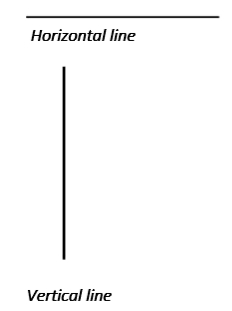 STAGE/TIMETEACHER’S ACTIVITIESLEARNER'S ACTIVITIES – MIND/HANDS ONLEARNING POINTSStep 1Introduction – Introductory Activities (5 minutes)1. Draw 5 different lines. 2. Compare each of your line with these two lines. 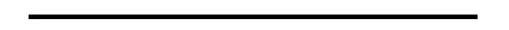 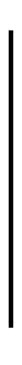 Linking the Previous knowledge to the new lesson Step 2 Development (5 minutes) Grouping1. Groups the learners into four groups – A, B, C, and D. 2. Guide the learners to choose a leader and secretary for your group. 3. Gives each group learning materials – cube or cuboid cartoon. 1. Belong to a group. 2. Choose their leader and secretary. 3. Received learning materials for their group. Learner’s group, leader and secretary confirmed.Step 3Development – Groups Activities (5 minutes)Lets pupils identify the lines by names – horizontal and vertical lines. Guides them to differentiate between horizontal and vertical lines with practical illustrations – vertical (standing) and horizontal (lying down) Identification of horizontal and vertical lines by names. Step 4Development – Groups Activities (10 minutes)GUIDED INSTRUCTIONS When 3 or more lines joined together, they formed a shape. How many line formed this shape?How many of these lines are vertical and horizontal lines.The face of this shape looks like square or rectangular face? Name five (5) shapes that the represent – for example, Maggi cube.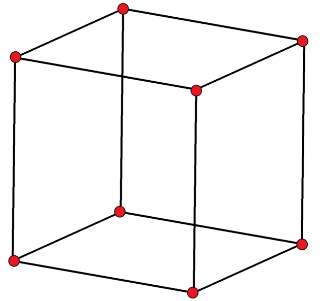 The shape has 12 lines.It has 4 vertical lines and 8 horizontal lines.It has a square faces. Cube of sugar, cartoon, a room, classroom and  table top fridge. Vertical and horizontal lines Step 5Development – Presentation (10 minutes)Asks each group to present their results/solutions so that you can compare responses with those in other groups.Presentation – Call on any member of at least two pairs in each to make presentation to the class.Group Presentation Step 7Conclusion(5 minutes)To conclude the lesson, the teacher revises the entire lesson and ask the key questions.      KEY QUESTIONS – How many vertical (V) and horizontal (H) are in the following shapes?The learners listen, ask and answer questions.                  H ____, V ____        ….      H ____, V ____        ….             H ____, V ____Lesson Evaluation and Conclusion 